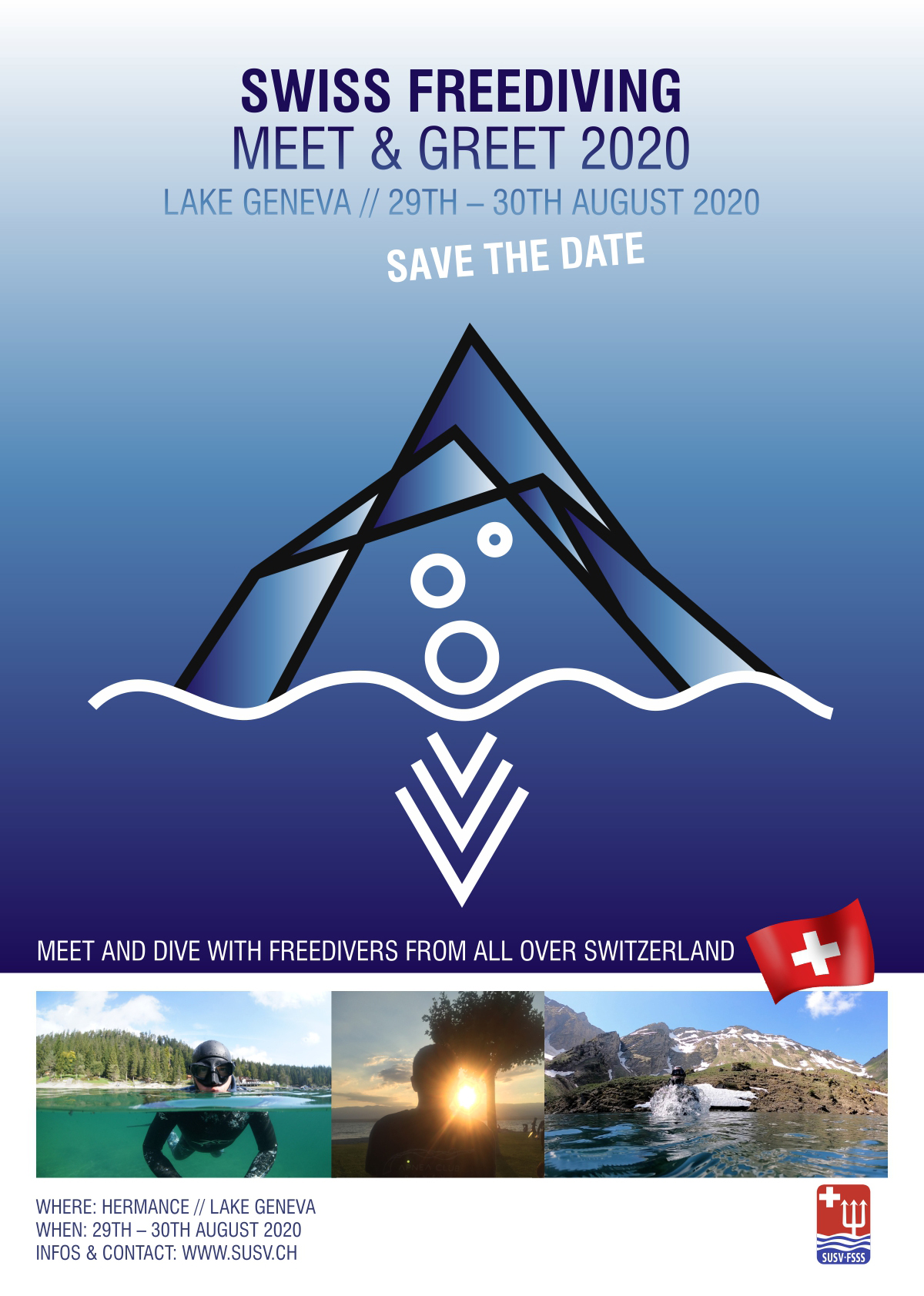 Anmeldung Samstag, 29. 08. 2020 / Sonntag, 30. 08.  2020Name	Vorname	SUSV – Mitgliedernummer	E-Mail	Telefon	Freediving Level / Zertifizierung	Abende,-Event (max. 30 Personen)Samstag 29. 08. 2020Name	Vorname	SUSV – Mitgliedernummer	E-Mail	Telefon	Freediving Level / Zertifizierung	Ausfüllen und einsenden an: admin@susv.ch